Family Referral  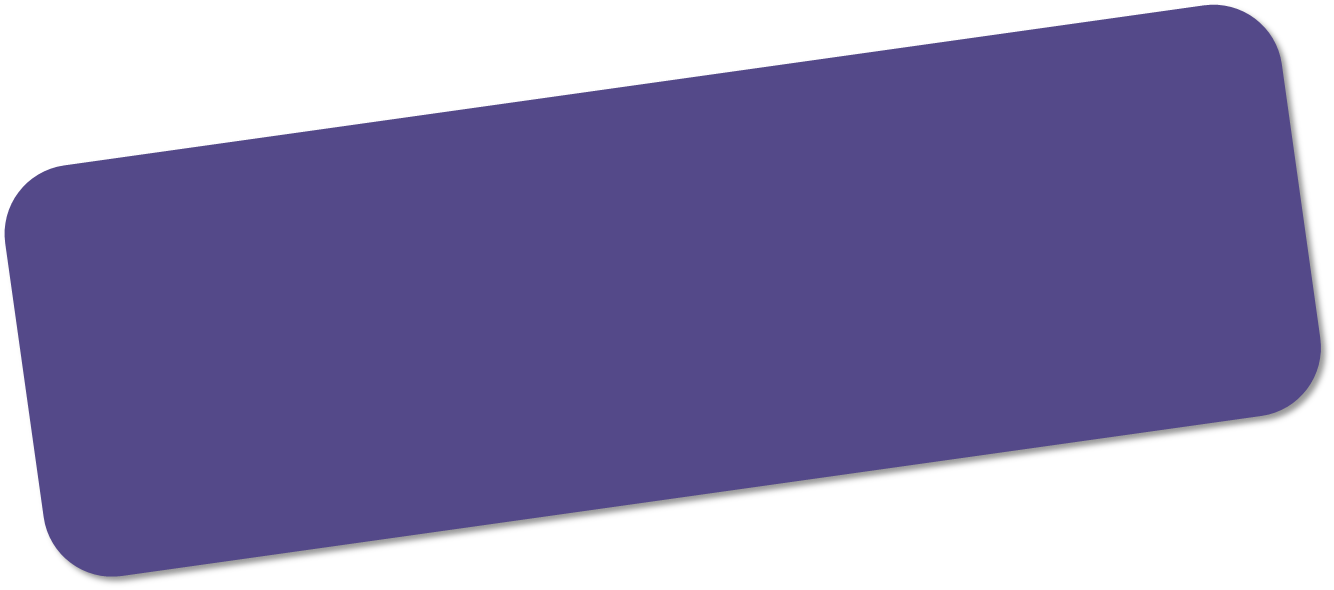 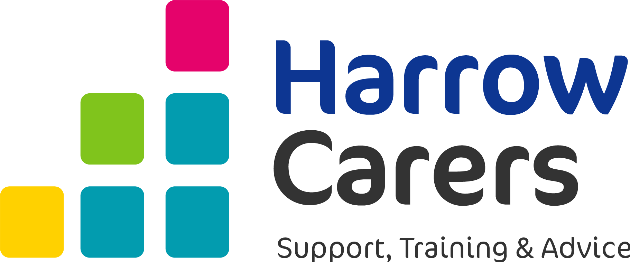 FormPlease note some support service may have a waiting list. If you need more information on these services please visit our Website www.Harrowcarers.org or to discuss waiting list time for Counselling or for information about Home Care provision please call us on 02088685224Do you have consent to share? In line with best practice and GDPR Harrow Carers is unable to accept referrals without consent. Consent must be obtained directly from the carers named below if they are 16+ or from a parent or guardian for a referral of any young carer under the age of 16. When referring young carers it is best practice to also consult the young carer. Information contained here within is classed as identifiable personal data. As such any referrals sent to us which do not have the consent section completed will be deleted and or destroyed. Harrow Carers will never disclose any personal information we hold to any third party without expressed consent for its release or unless required to do so by law. The information provided here will be used solely for the purpose of supporting the carer(s) and their family and contacting them about support options available from Harrow Carers.Once Complete Please Email to admin@harrowcarers.orgPerson Completing …Person Completing …Person Completing …Person Completing …Person Completing …Person Completing …Person Completing …Person Completing …Person Completing …Person Completing …Person Completing …Person Completing …Person Completing …Person Completing …Person Completing …NameDate of referralDate of referralDate of referralEmailContact NumberContact NumberContact NumberOrganisationPosition Position Position About this ReferralAbout this ReferralAbout this ReferralAbout this ReferralAbout this ReferralAbout this ReferralAbout this ReferralAbout this ReferralAbout this ReferralAbout this ReferralAbout this ReferralWho would you like to refer?Who would you like to refer?Adult Carer Adult Carer Adult Carer Adult Carer Adult Carer Young Carer Young Carer Young Carer Young Carer Young Carer Both  Is family under a CIN plan?Is family under a CIN plan?Yes Yes Yes No No No Services / Support NeededServices / Support NeededServices / Support NeededServices / Support NeededServices / Support NeededServices / Support NeededServices / Support NeededServices / Support NeededServices / Support NeededServices / Support NeededServices / Support NeededServices / Support NeededServices / Support NeededServices / Support NeededServices / Support NeededYoung Carers Activities  Activities  Activities  Schools / homework Groups  Schools / homework Groups  Schools / homework Groups  Schools / homework Groups  Schools / homework Groups  Schools / homework Groups  Counselling Counselling Counselling Counselling Counselling Adult CarersBenefits advice Benefits advice Form Filling Form Filling Form Filling Form Filling Form Filling Form Filling Form Filling  Support Groups  Support Groups  Support Groups  Support Groups  Support Groups Adult CarersTraining  Training  Counselling Counselling Counselling Counselling Counselling Counselling Counselling Working for Carers Working for Carers Working for Carers Working for Carers Working for Carers Are there any specific areas or concern? Or area of support especially needed? Are there any specific areas or concern? Or area of support especially needed? Are there any specific areas or concern? Or area of support especially needed? Are there any specific areas or concern? Or area of support especially needed? Are there any specific areas or concern? Or area of support especially needed? Are there any specific areas or concern? Or area of support especially needed? Are there any specific areas or concern? Or area of support especially needed? Are there any specific areas or concern? Or area of support especially needed? Are there any specific areas or concern? Or area of support especially needed? Are there any specific areas or concern? Or area of support especially needed? Are there any specific areas or concern? Or area of support especially needed? Are there any specific areas or concern? Or area of support especially needed? Are there any specific areas or concern? Or area of support especially needed? Are there any specific areas or concern? Or area of support especially needed? Are there any specific areas or concern? Or area of support especially needed? Name of person completing Date I confirm that I have obtained consent from the Carers listed below to refer them to your service. I confirm that I have obtained consent from the Carers listed below to refer them to your service. I confirm that I have obtained consent from the Carers listed below to refer them to your service. I confirm that I have obtained consent from the Carers listed below to refer them to your service.     Dependants Details –  The Person Being Cared For .    Dependants Details –  The Person Being Cared For .    Dependants Details –  The Person Being Cared For .    Dependants Details –  The Person Being Cared For .    Dependants Details –  The Person Being Cared For .    Dependants Details –  The Person Being Cared For .    Dependants Details –  The Person Being Cared For .    Dependants Details –  The Person Being Cared For .    Dependants Details –  The Person Being Cared For .    Dependants Details –  The Person Being Cared For .    Dependants Details –  The Person Being Cared For .    Dependants Details –  The Person Being Cared For .    Dependants Details –  The Person Being Cared For .    Dependants Details –  The Person Being Cared For .    Dependants Details –  The Person Being Cared For .Title:Forename(s):Forename(s):Surname:Surname:Surname:Surname:Address:Postcode:Contact No:Contact No:Contact No:Gender D.O.BD.O.BEthnicityEthnicityEthnicityGP Surgery Relationship to Carer /CarersRelationship to Carer /CarersRelationship to Carer /CarersRelationship to Carer /CarersRelationship to Carer /CarersRelationship to Carer /CarersRelationship to Carer /CarersDisability / IllnessMobility or Physical DisabilityLearning DisabilityMobility or Physical DisabilityLearning DisabilityMobility or Physical DisabilityLearning DisabilityMobility or Physical DisabilityLearning DisabilityMobility or Physical DisabilityLearning DisabilityMobility or Physical DisabilityLearning DisabilityMental HealthAddictionMental HealthAddictionMental HealthAddictionMental HealthAddictionMental HealthAddictionMental HealthAddictionChronic ConditionElderlyChronic ConditionElderlyDetails Adult Carers (complete as necessary).Adult Carers (complete as necessary).Adult Carers (complete as necessary).Adult Carers (complete as necessary).Adult Carers (complete as necessary).Adult Carers (complete as necessary).Adult Carers (complete as necessary).Adult Carers (complete as necessary).Adult Carers (complete as necessary).Adult Carers (complete as necessary).Adult Carers (complete as necessary).Adult Carers (complete as necessary).Adult Carers (complete as necessary).Adult Carers (complete as necessary).Adult Carers (complete as necessary).Adult Carers (complete as necessary).Adult Carers (complete as necessary).Adult Carers (complete as necessary).Adult Carer 1 Adult Carer 1 Adult Carer 1 Adult Carer 1 Adult Carer 1 Adult Carer 1 Adult Carer 1 Adult Carer 1 Adult Carer 1 Adult Carer 1 Adult Carer 1 Adult Carer 1 Adult Carer 1 Adult Carer 1 Adult Carer 1 Adult Carer 1 Adult Carer 1 Adult Carer 1 Title:Forename(s):Forename(s):Forename(s):Forename(s):Forename(s):Surname:Surname:Surname:Surname:Address:Postcode:Contact No:Contact No:Contact No:Contact No:Contact No:Email GP Surgery GP Surgery GP Surgery GP Surgery D.O.BGender Gender Gender Gender Employment Employment Employment Employment EthnicityReligionReligionReligionReligionSexuality Sexuality Sexuality Sexuality Relationship to DependantRelationship to DependantRelationship to DependantAny Disability’s or conditions  Any Disability’s or conditions  Any Disability’s or conditions  Any Disability’s or conditions  Yes    No Yes    No Yes    No Yes    No Yes    No Yes    No Yes    No Yes    No Yes    No Yes    No Yes    No Yes    No Yes    No Yes    No Details Hours of Care Provided (per week)Hours of Care Provided (per week)Hours of Care Provided (per week)Hours of Care Provided (per week)Hours of Care Provided (per week)How would they like to be kept in touch How would they like to be kept in touch How would they like to be kept in touch How would they like to be kept in touch How would they like to be kept in touch How would they like to be kept in touch By Post By Post By Post By Post By Post By Post By Email By Email By Email By Email By Email By Email Adult Carer 2Adult Carer 2Adult Carer 2Adult Carer 2Adult Carer 2Adult Carer 2Adult Carer 2Adult Carer 2Adult Carer 2Adult Carer 2Adult Carer 2Adult Carer 2Adult Carer 2Adult Carer 2Adult Carer 2Adult Carer 2Adult Carer 2Adult Carer 2Title:Forename(s):Forename(s):Forename(s):Forename(s):Forename(s):Surname:Surname:Surname:Address:Postcode:Contact No:Contact No:Contact No:Contact No:Contact No:Email GP Surgery GP Surgery GP Surgery GP Surgery D.O.BGender Gender Gender Gender Employment Employment Employment Employment EthnicityReligionReligionReligionReligionSexuality Sexuality Sexuality Sexuality Relationship to DependantRelationship to DependantRelationship to DependantAny Disability’s or conditions  Any Disability’s or conditions  Any Disability’s or conditions  Any Disability’s or conditions  Yes    No Yes    No Yes    No Yes    No Yes    No Yes    No Yes    No Yes    No Yes    No Yes    No Yes    No Yes    No Yes    No Yes    No Details Hours of Care Provided (per week)Hours of Care Provided (per week)Hours of Care Provided (per week)Hours of Care Provided (per week)Hours of Care Provided (per week)How would they like to be kept in touch How would they like to be kept in touch How would they like to be kept in touch How would they like to be kept in touch How would they like to be kept in touch How would they like to be kept in touch By Post By Post By Post By Post By Post By Email By Email By Email By Email By Email By Email By Email Young Carers (complete as necessary).Young Carers (complete as necessary).Young Carers (complete as necessary).Young Carers (complete as necessary).Young Carers (complete as necessary).Young Carers (complete as necessary).Young Carers (complete as necessary).Young Carers (complete as necessary).Young Carers (complete as necessary).Young Carers (complete as necessary).Young Carers (complete as necessary).Young Carers (complete as necessary).Young Carers (complete as necessary).Young Carers (complete as necessary).Young Carers (complete as necessary).Young Carers (complete as necessary).Young Carers (complete as necessary).Young Carer 1 Young Carer 1 Young Carer 1 Young Carer 1 Young Carer 1 Young Carer 1 Young Carer 1 Young Carer 1 Young Carer 1 Young Carer 1 Young Carer 1 Young Carer 1 Young Carer 1 Young Carer 1 Young Carer 1 Young Carer 1 Young Carer 1 Title:Forename(s):Forename(s):Forename(s):Forename(s):Surname:Surname:Surname:Address:Address:Postcode:Postcode:Contact No:Contact No:Contact No:Email Email GP Surgery GP Surgery D.O.BD.O.BGender Gender School School School EthnicityEthnicityReligionReligionSexuality Sexuality Sexuality Relationship to DependantRelationship to DependantRelationship to DependantRelationship to DependantRelationship to DependantAny Disability’s or conditions  Any Disability’s or conditions  Any Disability’s or conditions  Any Disability’s or conditions  Any Disability’s or conditions  Any Disability’s or conditions  Any Disability’s or conditions  Yes    No Yes    No Yes    No Yes    No Yes    No Yes    No Yes    No Yes    No Yes    No Yes    No Details Details Young Carer 2Young Carer 2Young Carer 2Young Carer 2Young Carer 2Young Carer 2Young Carer 2Young Carer 2Young Carer 2Young Carer 2Young Carer 2Young Carer 2Young Carer 2Young Carer 2Young Carer 2Young Carer 2Young Carer 2Title:Forename(s):Forename(s):Forename(s):Forename(s):Surname:Surname:Surname:Address:Address:Postcode:Postcode:Contact No:Contact No:Contact No:Email Email GP Surgery GP Surgery D.O.BD.O.BGender Gender School School School EthnicityEthnicityReligionReligionSexuality Sexuality Sexuality Relationship to DependantRelationship to DependantRelationship to DependantRelationship to DependantRelationship to DependantAny Disability’s or conditions  Any Disability’s or conditions  Any Disability’s or conditions  Any Disability’s or conditions  Any Disability’s or conditions  Any Disability’s or conditions  Any Disability’s or conditions  Yes    No Yes    No Yes    No Yes    No Yes    No Yes    No Yes    No Yes    No Yes    No Yes    No Details Details Young Carer 3Young Carer 3Young Carer 3Young Carer 3Young Carer 3Young Carer 3Young Carer 3Young Carer 3Young Carer 3Young Carer 3Young Carer 3Young Carer 3Young Carer 3Young Carer 3Young Carer 3Young Carer 3Young Carer 3Title:Forename(s):Forename(s):Forename(s):Forename(s):Surname:Surname:Surname:Address:Address:Postcode:Postcode:Contact No:Contact No:Contact No:Email Email GP Surgery GP Surgery D.O.BD.O.BGender Gender School School School EthnicityEthnicityReligionReligionSexuality Sexuality Sexuality Relationship to DependantRelationship to DependantRelationship to DependantRelationship to DependantRelationship to DependantAny Disability’s or conditions  Any Disability’s or conditions  Any Disability’s or conditions  Any Disability’s or conditions  Any Disability’s or conditions  Any Disability’s or conditions  Any Disability’s or conditions  Yes    No Yes    No Yes    No Yes    No Yes    No Yes    No Yes    No Yes    No Yes    No Yes    No Details Details Parent or guarding details (person whom gave consent to make referral) Parent or guarding details (person whom gave consent to make referral) Parent or guarding details (person whom gave consent to make referral) Parent or guarding details (person whom gave consent to make referral) Parent or guarding details (person whom gave consent to make referral) Parent or guarding details (person whom gave consent to make referral) Parent or guarding details (person whom gave consent to make referral) Parent or guarding details (person whom gave consent to make referral) Parent or guarding details (person whom gave consent to make referral) Parent or guarding details (person whom gave consent to make referral) Parent or guarding details (person whom gave consent to make referral) Parent or guarding details (person whom gave consent to make referral) Parent or guarding details (person whom gave consent to make referral) Parent or guarding details (person whom gave consent to make referral) Parent or guarding details (person whom gave consent to make referral) Parent or guarding details (person whom gave consent to make referral) Parent or guarding details (person whom gave consent to make referral) Name of Parent or GuardianName of Parent or GuardianName of Parent or GuardianName of Parent or GuardianName of Parent or GuardianName of Parent or GuardianContact No:Contact No:Contact No:OFFICE USE ONLY OFFICE USE ONLY OFFICE USE ONLY OFFICE USE ONLY OFFICE USE ONLY OFFICE USE ONLY Staff Receiving Date Received Date Received Consent complete?Consent complete?Yes NoYes NoYes NoForm Complete?Yes NoYes NoDepartments sent to Departments sent to Adult CarersAdult CarersYoung carersYoung carersWorking for Carers Working for Carers Department Staff CompletingDepartment Staff CompletingDepartment Staff CompletingDate Registered on  Charity log Registered on  Charity log Registered on  Charity log Information Pack Sent Information Pack Sent (adults) Invite to Induction sent (adults) Invite to Induction sent (adults) Invite to Induction sent Date attending InductionDate attending Induction